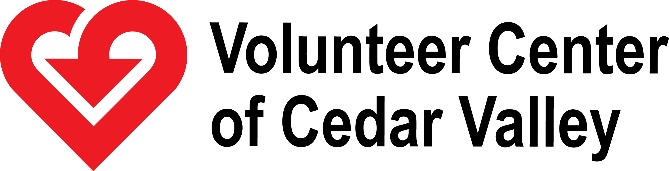 Agency Information FormAgency Name:      
Contact Information of Volunteer Coordinator or Primary Manager of Volunteers:Name:      Title:      Email:      Phone:      Fax:      
Additional Agency Contact (if applicable):Name:      Title:      Email:      Phone:      Fax:      
Hours of Operation:      
Location / Mailing Address:      
Additional location information (suite number, parking information, additional locations, etc.):
     Website:      	Facebook:      	   Twitter:      Who We Are (include your agency’s mission and/or vision statements):What We Do (include your agency’s programs and/or activities):Causes your agency represents: Arts and Culture		 Environment Basic Needs			 Equality Community			 Family Crime and Safety		 Health Crisis			 Housing Disaster Response		 Income Education			 Mental Wellness Employment			 VeteransPlease complete this form and return via email to information@vccv.org